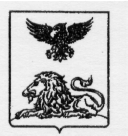 ДЕПАРТАМЕНТ ОБРАЗОВАНИЯБелгородской областиПРИКАЗ«10» июня 2015 года                                                                            № 2702О подведении итогов областной Акции на лучшую туристско-экскурсионную группу «Моя Родина – Белгородчина»Во исполнение приказа департамента образования Белгородской области от 15 сентября 2014 года № 2881 в период с 01.09.2014 года по 15.06.2015 года была проведена областная Акция на лучшую туристско–экскурсионную группу «Моя Родина – Белгородчина» (далее Акция).В 2014-2015 учебном году государственным автономным учреждением дополнительного образования «Белгородский областной Центр детского и юношеского туризма и экскурсий» было проведено 235 тематических экскурсий, в которых приняли участие 9347 учащихся Белгородской области. Активными участниками тематических экскурсий стали образовательные учреждения г. Белгорода, Белгородского, Яковлевского, Новооскольского районов (Приложение № 1).В рамках Акции лучшими туристско-экскурсионными группами признаны детские коллективы, совершившие наибольшее количество тематических экскурсий за время проведения Акции и принявшие активное участие в конкурсах юных путешественников «Родная Белгородчина». В 2014-2015 учебном году лидерами Акции стали следующие туристско–экскурсионные группы:  – учащиеся 2 Б класса МБОУ «Гимназия № 22 г. Белгорода», классный руководитель Т.В. Елиференко, совершившие 7 тематических экскурсий: «Борисовка – слобода воинов, гончаров и иконописцев», «Центр народной культуры с. Купино Шебекинского района», «Белгород, опаленный войной», «На родину М.С. Щепкина», «Свято-Троицкий Холковский подземный монастырь», «Мой Белый город», «Храмы Белгорода»; – учащиеся 2 В класса МБОУ «Гимназия № 22 г. Белгорода», классный руководитель Л.Н. Суслова, совершившие 7 тематических экскурсий: «Борисовка – слобода воинов, гончаров и иконописцев», «Центр народной культуры с. Купино Шебекинского района», «Белгород, опаленный войной», «На родину М.С. Щепкина», «Свято-Троицкий Холковский подземный монастырь», «Мой Белый город», «Храмы Белгорода»; – учащиеся 5 А класса МБОУ «СОШ № 20 с УИОП г. Белгорода», классный руководитель С.И. Кондратьева, совершившие 7 тематических экскурсий: «Святые родники Белогорья», «Храмы Белгорода», «Рождественские гуляния в с. Безлюдовка Шебекинского района», «Шебекинские просторы: масленицу встречаем, зиму провожаем», «На родину М.С. Щепкина», «Прохоровское поле», «Мой Белый город; – учащиеся 1 Г класса МБОУ «СОШ № 3 с УИОП г. Строитель» Яковлевского района, классный руководитель М.Н. Юрьева, совершившие 5 тематических экскурсий: «Зеленый свет юным белгородцам», «Мой Белый город», «Прохоровское поле», «Центр народной культуры с. Купино Шебекинского района», «На родину М.С. Щепкина»; – учащиеся 2 Г класса МБОУ «СОШ № 3 с УИОП г. Строитель» Яковлевского района, классный руководитель О.А. Сытенко, совершившие 5 тематических экскурсий: «Зеленый свет юным белгородцам», «Мой Белый город», «Прохоровское поле», «Центр народной культуры с. Купино Шебекинского района», «На родину М.С. Щепкина». – учащиеся 4 А класса МОУ «Северная СОШ № 2» Белгородского района, классный руководитель Н.А. Журавлева, совершившие 4 тематические экскурсии: «Усадьба князей Барятинских», «На родину М.С. Щепкина», «Шебекинские просторы: масленицу встречаем, зиму провожаем», «Мой Белый город».На основании вышеизложенного, п р и к а з ы в а ю:1. Утвердить решение жюри Акции (Приложение № 2).2. Наградить классных руководителей туристско-экскурсионных групп, совершивших наибольшее количество тематических экскурсий дипломами департамента образования Белгородской области.3. Наградить директоров образовательных учреждений дипломами департамента образования Белгородской области за организацию туристско-экскурсионной работы и активное участие в Акции.4. Рекомендовать руководителям органов управления образованием муниципальных районов и городских округов:активизировать туристско-краеведческую и экскурсионную деятельность в общеобразовательных учреждениях;проанализировать итоги Акции с руководителями образовательных учреждений.5. Контроль за исполнением настоящего приказа возложить на начальника отдела воспитания и дополнительного образования департамента образования Белгородской области В.А. Музыка.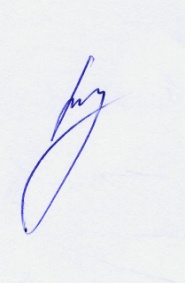 Начальник департамента образования 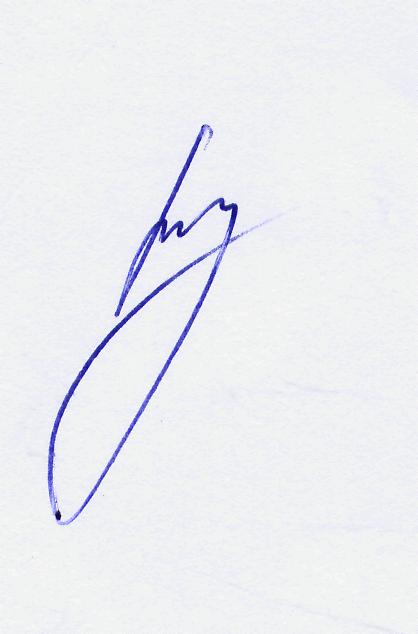 Белгородской области				    И. ШаповаловВ.А. Ченцов8 (4722) 34-96-29Приложение № 1к приказу департамента образованияБелгородской областиот «10» июня 2015 г. № 2702Количество тематических экскурсий, совершенных образовательными учреждениями области через ГАУДО «Белгородский областной Центр детского и юношеского туризма и экскурсий» в 2014 – 2015 учебном годуПриложение № 2к приказу департамента образованияБелгородской областиот «10» июня 2015 г. № 2702РЕШЕНИЕжюри областной Акции на лучшую туристско-экскурсионную группу «Моя Родина – Белгородчина»Признать победителями и призерами областной Акции на лучшую туристско-экскурсионную группу «Моя Родина – Белгородчина»:I место – учащиеся 2 Б и 2 В классов МБОУ «Гимназия № 22                г. Белгорода», классные руководители Татьяна Васильевна Елиференко, Лилия Николаевна Суслова, директор Шляхова Светлана Анатольевна; учащиеся 5 А класса МБОУ «СОШ № 20 с УИОП г. Белгорода», классный руководитель Светлана Ивановна Кондратьева, директор Маслова Валентина Алексеевна.II место – учащиеся 1 Г и 2 Г классов МБОУ «СОШ № 3 с УИОП                     г. Строитель» Яковлевского района, классные руководители Майя Николаевна Юрьева, Ольга Анатольевна Сытенко, и.о. директора Коновалова Надежда Владимировна.III место – учащиеся 4 А класса МОУ «Северная СОШ № 2» Белгородского района, классный руководитель Наталья Александровна Журавлева, директор Добрыденко Татьяна Григорьевна.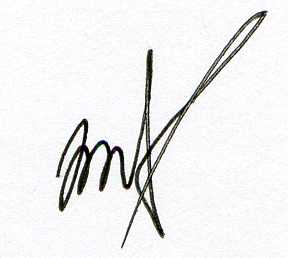 Председатель жюри                                                                           В.А. ЧенцовТерриторияКол-во экскурсийВ них учащихсяАлексеевский район--Белгородский район481951Борисовский район--Валуйский район--Вейделевский район--Волоконовский район--Грайворонский район--Губкинский район--Ивнянский район--Корочанский район--Красногвардейский район--Красненский район--Краснояружский район--Новооскольский район5210Прохоровский район--Ракитянский район--Ровеньской район--Старооскольский район--Чернянский район120Шебекинский район--Яковлевский район12519ВСЕГО662700г. Алексеевка--г. Белгород1305279г. Валуйки--г. Губкин288г. Старый Оскол--г. Шебекино--Прочие371280ИТОГО1696647ВСЕГО2359347